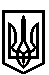 ТРОСТЯНЕЦЬКА СІЛЬСЬКА РАДАСТРИЙСЬКОГО РАЙОНУ ЛЬВІВСЬКОЇ ОБЛАСТІVІІІ сесія VІІІ скликанняР І Ш Е Н Н Я2021 року                                 с. Тростянець		                ПРОЄКТПро затвердження проєкту землеустрою щодовідведення земельної ділянки для будівництваіндивідуальних гаражів та передачу її у власність Коровцю І.Б. в селищі ЛипівкаРозглянувши заяву Коровця І.Б. про затвердження проєкту землеустрою щодо відведення земельної ділянки для будівництва індивідуального гаражу в селищі Липівка та передачу її у власність, враховуючи висновок постійної комісії сільської ради з питань земельних відносин, будівництва, архітектури, просторового планування, природних ресурсів та екології, відповідно до статей 12, 81, 118, 121, 122, 186  Земельного Кодексу України,  пункту 34 частини першої статті 26 Закону України «Про місцеве самоврядування в Україні»,  сільська радав и р і ш и л а:            1. Затвердити проєкт землеустрою щодо відведення Коровцю Ігорю Богдановичу земельної ділянки ІКН 4623081200:15:001:0113 площею 0,0038 га для будівництва індивідуального гаражу в селищі Липівка, вул. Нова Гаражна, 143.            2. Передати безоплатно у приватну власність Коровцю Ігорю Богдановичу земельну ділянку ІКН 4623081200:15:001:0113 площею 0,0038 га для будівництва індивідуального гаражу в селищі Липівка, вул. Нова Гаражна, 143.            3. Контроль за виконанням рішення покласти на постійну комісію сільської ради з питань земельних відносин, будівництва, архітектури, просторового планування, природних ресурсів та екології  (голова комісії І Соснило).Сільський голова 						                       	      Михайло ЦИХУЛЯК